



Avoiding Plagiarism 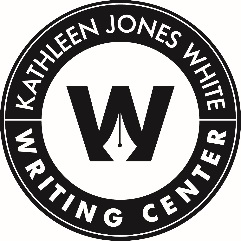 Writers sometimes make mistakes that lead to charges of plagiarism: the unacknowledged use of somebody else’s words or ideas. A charge of plagiarism can have severe consequences. Fortunately, there are conventions in place to help writers cite outside sources and avoid plagiarism. 
Knowing when you need to cite a source can be tricky, in part because of the contradictions of American academic writing. For instance, you must…Show you have done your research but also write something new and original.Appeal to experts and authorities but also improve upon or disagree with experts and authorities.Improve your writing by mimicking what you hear and read but use your own words, your own voice.Give credit where credit is due but make your own significant contribution.Since professors may not distinguish between deliberate and accidental plagiarism, the key to avoiding plagiarism is to make sure you know when and how to cite sources. 	When to Cite Sources
How to Prevent PlagiarismBe sure to leave time to proofread, revise, and meet with a writing center tutor. Need to CiteNo Need to CiteWhen you use or refer to somebody else’s words or ideas from a magazine, book, newspaper, song, TV program, movie, web page, computer program, letter, advertisement, or any other medium.When you use information gained through interviewing another person.When you copy the exact words or a "unique phrase" from another sourceWhen you reprint any diagrams, illustrations, charts, and pictures.When you use ideas that others have given you in conversations or over email.When you are writing your own experiences, your own observations, your own insights, your own thoughts,  or your own conclusions about others’ words and ideasWhen you are using common knowledge — folklore, common sense observations, shared information within your field of study or cultural group.When you are stating generally accepted facts, either current or historical.When you are writing up your own experimental results While writingFinished productWhen researching, taking notes, 
or interviewingMark everything that is someone else’s words with a big Q (for quote) and with big quotation marksIndicate in your notes which ideas are taken from sources (S) and which are your own insights (Me)Record all information needed to locate the source: author, publication, title, date and pages numbersProofread and check with your notes (or photocopies of sources) to make sure that anything taken from your notes is acknowledged in some combination of the ways listed below:In-text citationFootnotesBibliographyQuotation marksIndirect quotationsWhen paraphrasing or summarizingFirst, write your paraphrase and summary without looking at the original text so you rely only on your memory.Next, check your version with the original for content, accuracy, and mistakenly-borrowed phrases.Begin your summary with a statement giving credit to the source: According to Jonathan Kozol….Put any unique words or phrases that you cannot change, or do not want to change, in quotation marks: "Savage inequalities" exist throughout our educational system (Kozol).When quoting directlyKeep the person’s name near the quote in your notes and in your paper.Select direct quotes that make the most impact in your paper. Too many direct quotes may decrease your credibility.Mention the person’s name either at the beginning of the quote, in the middle, or at the end.Put quotation marks around the text that you are quoting.Indicate added phrases with  brackets: [ ] and omitted text with ellipses:  . . .